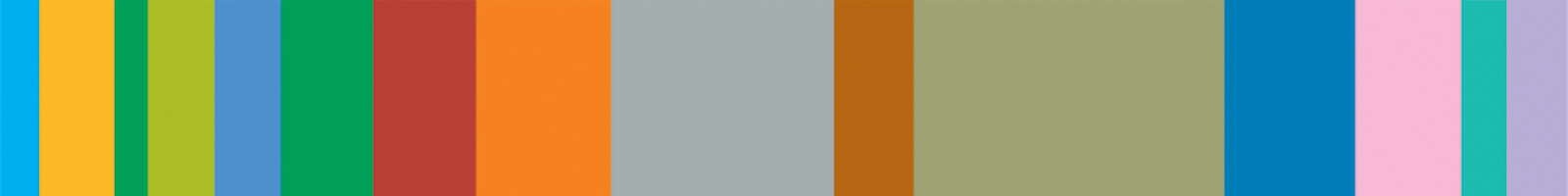 Course Code:	SC7034Title:	Infection Prevention Control Audience: 	All social care staff who deliver direct care to service users. Date: 					Time:	Course 1		 21st September 2021                         9.30am – 12.30pmCourse 2                     19th October                                       9.30am – 12.30pmCourse 3                     16th November                                   9.30am – 12.30pm   Course 4                     14th December                                   9.30am – 12.30pmCourse 5                     25th January 2022                              9.30am – 12.30pm Course 6                     23rd February                                     9.30am – 12.30pm      			You only need to attend one sessionVenue: 		Online Microsoft Teams Presenter: 	TLCObjectives:		By the end of this course you will:Know and understand Health and Safety legislationKnow and understand Health and Safety proceduresKnow and understand Health and Safety responsibilitiesKnow about accidents and sudden illnessesKnow about hazardous substancesKnow about working safely and securelyKnow the main routes of infection into the body and how they are spreadLearn how to effectively wash your hands and break the chain of infectionBe aware of the common types of personal protective equipment and how to use themHow to effectively dispose of clinical wasteAwareness of some common infections within Health and Social CarePrice Internal Staff:		 No ChargePrice External Staff:	£30.00 inc. VATBooking Info:	Internal staff, please book via Oracle self-serve. 	External staff please email tssc@bolton.gov.uk with the following information: course title, course date, your full name and your employers nameCancellation:	To cancel your place, please notify the Training Shared Service Centre on 01204 337600 or email tssc@bolton.gov.uk External Staff You must cancel your place at least 2 weeks prior to the course date, otherwise the following charges will apply2 weeks or more – No Charge			1-2 weeks prior -   £25.00The week of the training course Full Cost		Non-attendance  Full CostIMPORTANT -If your course is free of charge and you cancel within 2 weeks or do not attend, you will be charged £25.00